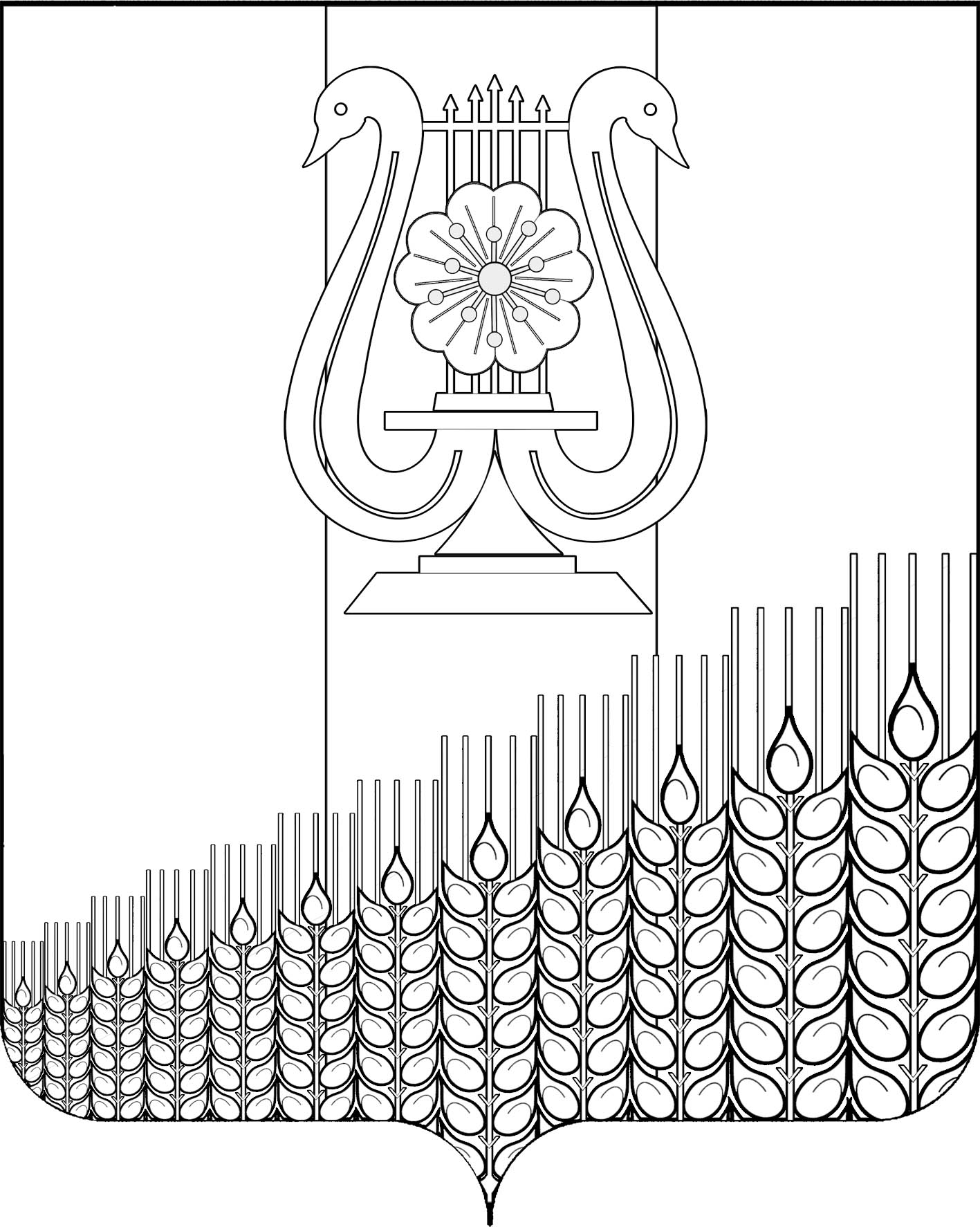 АДМИНИСТРАЦИЯ ПЕРВОМАЙСКОГО СЕЛЬСКОГО ПОСЕЛЕНИЯ
КУЩЕВСКОГО РАЙОНАПОСТАНОВЛЕНИЕот 16.07.2020 				                           	             № 109поселок ПервомайскийОб утверждении Порядка оповещения населения Первомайского сельского поселения Кущевского района  и подразделений Государственной противопожарной службы о пожаре В соответствии с Федеральным законом от 21 декабря 1994 № 69-ФЗ              «О пожарной безопасности», Федеральным законом от 06.10.2003 №131-ФЗ «Об общих принципах организации местного самоуправления в Российской Федерации», Федеральным законом от 22.07.2008 №123-ФЗ «Технический регламент о требованиях пожарной безопасности», постановлением Правительства Российской Федерации от 25.04.2012 №390 «О противопожарном режиме» и Уставом Первомайского сельского поселения Кущевского района, постановляет: 1. Утвердить Порядок оповещения населения Первомайского сельского поселения Кущевского района и подразделений Государственной противопожарной службы о пожаре согласно приложению.2. Общему отделу администрации Первомайского сельского поселения Кущевского района (Дмитриченко) обнародовать настоящее постановление в специально установленных местах для обнародования и разместить в информационной сети «Интернет» на официальном сайте администрации Первомайского сельского поселения.3. Контроль за выполнением настоящего постановления оставляю за собой.4. Настоящее постановление вступает в силу со дня его обнародования.Глава Первомайского сельского поселения Кущевского района                                                                              М.Н.ПоступаевПРИЛОЖЕНИЕУТВЕРЖДЕНпостановлением 	Первомайского сельского поселения Кущевского района						          от 16.07.2020 г.  № 109Порядокоповещения населения Первомайского сельского поселения Кущевского района  и подразделений Государственной противопожарной службы о пожаре 1. Общие положения1.1. Настоящий Порядок разработан в соответствии с Федеральным законом от 21 декабря 1994 №69-ФЗ «О пожарной безопасности», Федеральным законом от 22 июля 2008 №123-ФЗ «Технический регламент о требованиях пожарной безопасности», постановлением Правительства РФ от 25 апреля 2012 №390 «О противопожарном режиме».1.2. Настоящий Порядок определяет организацию, задачи и механизмы реализации мероприятий по оповещению населения Первомайского сельского поселения Кущевского района (далее – население) и подразделений Государственной противопожарной службы (далее – подразделения ГПС) о пожаре.1.3. Организация и осуществление своевременного оповещения населения и подразделений ГПС о пожаре возлагается на главу Первомайского сельского поселения Кущевского района.1.4. Оповещение подразделений ГПС о пожаре осуществляется посредством телефонной связи по номерам «01», «112» либо сотовой связи по номеру «101».1.5. Практическая отработка оповещения населения и подразделений ГПС о пожаре проводится администрацией Первомайского сельского поселения Кущевского района (далее – администрация) 1 раз в год.2. Организация оповещения населения о пожаре 2.1. При поступлении информации о возникновении пожара администрация оповещает население и подразделения ГПС о пожаре или угрозе возникновения пожара.Основным способом оповещения населения о пожаре считается передача звуковых сигналов оповещения и речевой информации (сообщений о пожаре).2.2. Сигнал оповещения «Пожар» – это условный сигнал, включающий в себя передачу звуковых сигналов и речевой информации, передаваемый в установленном порядке и информирующий о пожаре либо об угрозе его возникновения и являющийся командой для проведения определенных мероприятий населением и администрацией.	2.3. Сигнал оповещения «Пожар!» подается при возникновении пожара в населенном пункте Первомайского сельского поселения Кущевского района, а также в лесном либо степном массиве, примыкающем к населенному пункту. 2.4. Оповещение населения о пожаре осуществляется: - посредством автоматизированной системы централизованного оповещения населения; - средствами звуковой сигнализации: электросиренами, ручными сиренами и другими вспомогательными техническими средствами оповещения, в том числе, при помощи колоколов, рынд, закрепленных рельсов и т.п.;- по сетям (каналам) радио, телевизионного и (или) проводного вещания (местный радиоузел), телефонной проводной и (или) сотовой связи;- по сетям наружной (уличной) звукофикации;- группами оповещения (дежурными администрации) – подворовым обходом домовладений и (или) объездом на транспортных средствах с использованием громкоговорителей, электромегафонов.2.5. Для привлечения внимания населения перед передачей речевой информации производится использование средств звуковой сигнализации путем подачи в течение двух-трех минут соответствующего звукового сигнала, что означает «Внимание всем! Пожар!».Звуковой сигнал повторяется несколько раз и может дублироваться с помощью других средств звуковой сигнализации.2.6. Во всех случаях оповещения с включением средств звуковой сигнализации до населения немедленно доводятся соответствующие сообщения о пожаре с использованием существующих сетей (каналов) радио, телевизионного и (или) проводного вещания (местный радиоузел), телефонной проводной и (или) сотовой связи, сети наружной (уличной) звукофикации, громкоговорителей, электромегафонов, а также путем проведения собраний населения.4При проведении оповещения населения о пожаре с использованием средств звуковой сигнализации допускается повторение речевого сообщения.2.7. Решение об оповещении населения о пожаре принимает глава Первомайского сельского поселения Кущевского района или лицо, его замещающее либо лицо, уполномоченное администрацией в сфере обеспечения пожарной безопасности.ЛИСТ СОГЛАСОВАНИЯпроекта постановления администрации Первомайского сельского поселения Кущевского района  от 16.07.2020 №109 «Об утверждении Порядка оповещения населения Первомайского сельского поселения Кущевского района  и подразделений Государственной противопожарной службы о пожаре» Проект подготовлен и внесен:Общим отделом администрацииСпециалист 1 категории                                                                              С.Г.МорозПроект согласован:Заместитель главы поселения                                                             С.Г.ЕмельяновНачальника общего отдела администрации                                                                   И.И.Дмитриченко